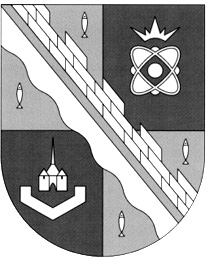 администрация МУНИЦИПАЛЬНОГО ОБРАЗОВАНИЯ                                        СОСНОВОБОРСКИЙ ГОРОДСКОЙ ОКРУГ  ЛЕНИНГРАДСКОЙ ОБЛАСТИпостановлениеот 13/03/2020 № 568Об утверждении Положения о порядке предоставленияединовременной денежной выплаты отдельнымкатегориям граждан в связи с празднованием75-летия Победы в Великой Отечественной войне1941-1945 годов в 2020 годуВ соответствии с Федеральным законом от 06.10.2003 № 131-ФЗ «Об общих принципах организации местного самоуправления в Российской Федерации» и в связи с празднованием 75-летия Победы в Великой Отечественной войне, отдавая дань уважения ветеранам Великой Отечественной войны, администрация Сосновоборского городского округа п о с т а н о в л я е т:1. Утвердить Положение о порядке предоставления единовременной денежной выплаты отдельным категориям граждан в связи с празднованием 75-летия Победы в Великой Отечественной войне 1941-1945 годов (Приложение).2. Общему отделу администрации (Смолкина М.С.) обнародовать настоящее постановление на электронном сайте городской газеты «Маяк».3. Отделу по связям с общественностью (пресс-центр) Комитета по общественной безопасности и информации администрации (Никитина В.Г.) разместить настоящее постановление на официальном сайте Сосновоборского городского округа.4. 	Настоящее постановление вступает в силу со дня официального обнародования.5. 	Контроль за исполнением постановления возложить на заместителя главы администрации по социальным вопросам Горшкову Т.В.Глава Сосновоборского городского округа			                  М.В.Воронков УТВЕРЖДЕНОпостановлением администрации Сосновоборского городского округаот 13/03/2020 № 568(Приложение)Положение  о порядке предоставления единовременной денежной выплаты отдельным категориям граждан в связи с празднованием 75-летия Победы в Великой Отечественной войне 1941-1945 годов в 2020 году1. Общие положения.1.1 Настоящее Положение определяет порядок предоставления единовременной денежной выплаты отдельным категориям граждан, зарегистрированным по месту жительства в Сосновоборском городском округе, в связи с празднованием 75-летия Победы в Великой Отечественной войне 1941-1945.1.2. Право на выплату имеют граждане Российской Федерации, зарегистрированные по месту жительства в Сосновоборском городском округе, состоящие на учете в единой региональной автоматизированной информационной системе "Социальная защита Ленинградской области» по одной из следующих категорий:1.2.1. инвалиды Великой Отечественной войны;1.2.2.участники Великой Отечественной войны;1.2.3.лица, награжденные знаком "Жителю блокадного Ленинграда";1.2.4. лица, проработавшие в тылу в период с 22 июня 1941 года по 9 мая 1945 года не менее шести месяцев, исключая период работы на временно оккупированных территориях СССР;1.2.5.лица, награжденным орденами или медалями СССР за самоотверженный труд в период Великой Отечественной войны;1.2.6. бывшие несовершеннолетние узники концлагерей, гетто и других мест принудительного содержания, созданных фашистами и их союзниками в период Второй мировой войны.2. Размер единовременной денежной выплаты.Единовременная денежная выплата устанавливается в следующих размерах:гражданам, указанным в подпунктах 1.2.1-1.2.2 п.1.2. настоящего Положения, - в размере 10 000 рублей;гражданам, указанным в подпунктах 1.2.3.-1.2.6. п.1.2. настоящего Положения, - в размере 3 000 рублей.3. Порядок предоставления единовременной денежной выплаты.3.1. Выплата единовременной денежной выплаты осуществляется из средств местного бюджета по муниципальной программе «Медико – социальная поддержка отдельных категорий граждан в Сосновоборском городском округе на 2014-2025 годы».3.2. Гражданину, имеющему одновременно право на получение единовременной денежной выплаты по нескольким основаниям, предусмотренным п.1.2. настоящего постановления, единовременная денежная выплата предоставляется по одному основанию, предусматривающему более высокий размер единовременной денежной выплаты.3.3  Неполученная единовременная денежная выплата в случае смерти получателя наследникам не выплачивается.3.4.  Списки граждан на получение единовременной выплаты формируются администрацией Сосновоборского городского округа на основании данных, предоставленных Ленинградским областным государственным казенным учреждением "Центр социальной защиты населения".3.5.  Решение о выплате единовременной выплаты утверждается распоряжением администрации Сосновоборского городского округа о выделении денежных средств на выплату единовременной выплаты отдельным категориям граждан.3.6. Администрация Сосновоборского городского округа производит выплату единовременной денежной выплаты следующими способами:3.6.1. Централизованная бухгалтерия администрации Сосновоборского городского округа в десятидневный срок после подписания распоряжения администрации Сосновоборского городского округа о выделении денежных средств на выплату единовременной выплаты производит выплату единовременной денежной выплаты получателю путем безналичного перечисления средств на расчетные счета граждан в кредитных организациях или через почтовые отделения.3.6.2.  Централизованная бухгалтерия администрации Сосновоборского городского округа производит начисление и получение денежных средств с лицевого счета администрации Сосновоборского городского округа, открытого в Комитете финансов Сосновоборского городского округа для выдачи ответственному лицу для дальнейшего вручения денежных средств гражданам на основании предъявленного паспорта.